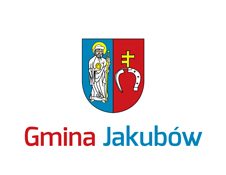 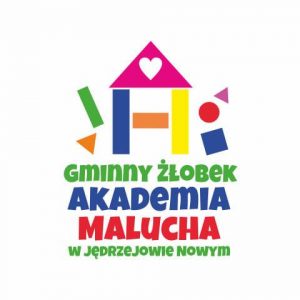 Urząd Gminy Jakubów                                                                                                                                        Gminny Żłobek „Akademia Malucha” w Jędrzejowie NowymTel: +48 25 757 91 90Tel: +4825759 97                                                                                                                                                                                      Tel: 530-020-469                                                                                                                                                                                                                      E-mail: sekretariat@jakubow.pl                                                                                                                                                                                               E-mail: zlobekjedrzejow@jakubow.plAdres: ul. Mińska 15, 05-306 Jakubów                                                                                                                                                                                                                                                                                                                                                                                                                                               Adres: Jędrzejów Nowy 30, 05-306 Jakubów Regulamin rekrutacji do Gminnego Żłobka „Akademia Malucha” w Jędrzejowie Nowym  § 1
Informacje ogólneNiniejszy Regulamin określa zasady rekrutacji do Gminnego Żłobka „Akademia Malucha” w Jędrzejowie Nowym. Żłobek zapewnia opiekę dla 20 dzieci. Organem prowadzącym Gminny Żłobek  „Akademia Malucha” w Jędrzejowie Nowym jest Gmina Jakubów. Dzieci do żłobka przyjmowane są w dwóch naborach: podstawowym i uzupełniającym. Rodzice (opiekunowie prawni) dzieci przyjętych zobowiązani są do podpisania z dyrektorem umowy określającej warunki korzystania z usług  żłobka, najpóźniej  w dniu rozpoczęcia korzystania przez dziecko z usług żłobka. Umowa zawierana jest na czas określony. W przypadku złożenia przez rodzica pisemnego oświadczenia o nieobecności dziecka w żłobku nieprzerwanie powyżej 30 dni, na miejsce tego dziecka na czas jego nieobecności może zostać przyjęte inne dziecko z listy oczekujących. Dzieci nieprzyjęte do żłobka z powodu braku miejsc, umieszczane są na liście oczekujących i przyjmowane są w miarę zwalnianych miejsc.  Dzieci już uczęszczające do żłobka automatycznie kontynuują pobyt w żłobku na podstawie złożonej deklaracji kontynuacji uczęszczania w nowym roku żłobkowym. Dzieci spoza Gminy Jakubów są przyjmowane do żłobka tylko w sytuacji posiadania wolnych miejsc po zaspokojeniu potrzeb mieszkańców Gminy Jakubów. W przypadku uzyskania przez kandydatów jednakowej liczby punktów – o przyjęciu do żłobka decyduje kolejność zgłoszeń.Rekrutacja na nowy rok żłobkowy 2024/2025 odbędzie się w dniach 02.04.2024 r. – 30.04.2024 r. Dokumenty należy składać bezpośrednio do dyrektora lub osób upoważnionych w siedzibie żłobka w godzinach 9.00-15.00.Przez dyrektora żłobka zostanie powołana Komisja Rekrutacyjna. O zakwalifikowaniu do żłobka dyrektor powiadamia rodzica telefonicznie. Dyrektor żłobka ogłasza listę przyjętych dzieci w naborze podstawowym w terminie do 28 maja. Nabór uzupełniający odbywa się na bieżąco, w miarę posiadanych wolnych miejsc. Prace zespołu rekrutacyjnego zostaną udokumentowane protokołem, w którym będzie lista dzieci zakwalifikowanych, niezakwalifikowanych, oraz lista rezerwowa. Osoby zainteresowane będą mogły uzyskać informację o rekrutacji poprzez plakat zamieszczony na stronie internetowej Gminy Jakubów, tablicy ogłoszeń Urzędu Gminy Jakubów oraz w siedzibie żłobka. § 2
Warunki przyjmowania i pobytu dzieci w żłobku Warunki podstawowe przyjęcia dziecka do żłobka  Zamieszkiwanie na terenie Gminy Jakubów;Praca zawodowa obojga rodziców (opiekunów prawnych) bądź nauka w systemie dziennym lub praca zawodowa jednego z rodziców (opiekunów prawnych) bądź nauka w systemie dziennym, w przypadku osób samotnie wychowujących dziecko;    Złożenie karty zgłoszenia dziecka, opracowanej przez dyrektora żłobka; Dzieci kontynuujące uczęszczanie do żłobka (rodzice zobowiązani są do wypełnienia deklaracji kontynuacji uczęszczania dziecka do żłobka).W przypadku, gdy liczba kart zgłoszenia przekracza liczbę miejsc w żłobku, przyjmowane będą dzieci spełniające następujące warunki dodatkowe:Rodzeństwo dziecka uczęszcza do żłobka;Dziecko wychowuje się w rodzinie wielodzietnej (troje i więcej dzieci  w rodzinie spełniających obowiązek nauki lub obowiązek szkolny). Jest to kryterium o najwyżej wartości;Dziecko jest niepełnosprawne. Jest to kryterium o najwyżej wartości;Rodzic (opiekun prawny) samotnie wychowuje dziecko;Jedno z rodziców (opiekunów prawnych) jest osobą niepełnosprawną;Co najmniej jedno z rodzeństwa dziecka jest osobą niepełnosprawną;Dziecko jest objęte pieczą zastępczą;Pozostawanie bez pracy i zobowiązanie do aktywnego poszukiwania i znalezienia pracy przynajmniej jednego z rodziców (opiekunów prawnych). Gotowość do podjęcia pracy lub aktywne poszukiwanie zatrudnienia wyrażone jest przez udział rodzica (opiekuna prawnego) w lokalnych programach aktywizujących dla osób bezrobotnych lub biernych zawodowo. Dziecko, którego dotyczy wniosek zostało poddane obowiązkowym szczepieniom ochronnym określonym w rozporządzeniu Ministra Zdrowia w sprawie obowiązkowych szczepień ochronnych lub też zostały zwolnione z tego obowiązku z przyczyn zdrowotnych.Wiek dziecka odpowiadający wiekowi dzieci w grupie rozwojowej w żłobku, w której zwolniło się miejsce, a w przypadku dzieci w tym samym wieku- kolejność złożenia karty zgłoszeniowej;Podstawą odmowy udzielenia usług opiekuńczych lub odmowy ich kontynuowania jest obiektywny brak możliwości ich świadczenia, występujący w sytuacji:Ograniczonej liczby miejsc w żłobku;Zagrożenia epidemiologicznego;Możliwości narażenia na uszczerbek zdrowia i bezpieczeństwa podopiecznych;Uchylania się od podnoszenia należnych opłat przez osoby zobowiązane;Konieczność prowadzenia prac remontowych w żłobku. Skreślenie dziecka z listy wychowanków żłobka może nastąpić w każdym czasie, w przypadku: Niewywiązywania się rodziców (opiekunów prawnych) z obowiązku wnoszenia opłaty za usługi świadczone przez żłobek w czasie przekraczającym 30 dni od wymaganego terminu wpłaty;Zachowanie dziecka uniemożliwiające pracę opiekunom lub stwarzające zagrożenie dla bezpieczeństwa innych dzieci;Braku współpracy z opiekunami i dyrektorem, a rodzicami (opiekunami prawnymi) dziecka w kwestii rozwiązywania problemów powstałych w procesie edukacji i wychowania dziecka;Skreślenie dziecka z listy wychowanków żłobka z przyczyn określonych powyżej, nie zwalnia rodziców (opiekunów prawnych) od uregulowania zaległych opłat. Decyzję o skreśleniu z listy wychowanków podejmuje dyrektor.  § 3
Kryteria przyjęcia Kryteria przyjęcia dziecka do żłobka oraz punktacja: Zamieszkiwanie na terenie Gminy Jakubów (weryfikacja na podstawie złożonego wniosku- 2pkt);Praca zawodowa obojga rodziców (opiekunów prawnych) bądź nauka w systemie dziennym lub praca zawodowa jednego z rodziców (opiekunów prawnych) bądź nauka w systemie dziennym, w przypadku osób samotnie wychowujących dziecko    (weryfikacja na podstawie zaświadczenia od pracodawcy lub uczelni, 3 pkt);Rodzeństwo dziecka uczęszcza do żłobka (weryfikacja na podstawie złożonego wniosku - 2pkt);Dziecko wychowuje się w rodzinie wielodzietnej (troje i więcej dzieci  w rodzinie spełniających obowiązek nauki lub obowiązek szkolny). Jest to kryterium o najwyżej wartości (weryfikacja na podstawie złożonego wniosku -4pkt);Dziecko jest niepełnosprawne; Jest to kryterium o najwyżej wartości (weryfikacja na podstawie dołączenia kserokopii orzeczenia o niepełnosprawności- 4pkt);Rodzic (opiekun prawny) samotnie wychowuje dziecko (weryfikacja na podstawie oświadczenia -2pkt);Jedno z rodziców (opiekunów prawnych) jest osobą niepełnosprawną (weryfikacja na podstawie dołączenia kserokopii orzeczenia o niepełnosprawności- 2pkt);Co najmniej jedno z rodzeństwa dziecka jest osobą niepełnosprawną (weryfikacja na podstawie dołączenia kserokopii orzeczenia o niepełnosprawności- 2pkt);Dziecko jest objęte pieczą zastępczą (weryfikacja na podstawie stosownego oświadczenia-2pkt);Pozostawanie bez pracy i zobowiązanie do aktywnego poszukiwania i znalezienia pracy przynajmniej jednego z rodziców (opiekunów prawnych). Gotowość do podjęcia pracy lub aktywne poszukiwanie zatrudnienia wyrażone jest przez udział rodzica (opiekuna prawnego) w lokalnych programach aktywizujących dla osób bezrobotnych lub biernych zawodowo (weryfikacja na podstawie stosownego oświadczenia – 1pkt); Dziecko, którego dotyczy wniosek zostało poddane obowiązkowym szczepieniom ochronnym określonym w rozporządzeniu Ministra Zdrowia w sprawie obowiązkowych szczepień ochronnych lub też zostały zwolnione z tego obowiązku z przyczyn zdrowotnych (weryfikacja na podstawie oświadczenia rodziców/opiekunów prawnych, wgląd do karty szczepień dyrektora żłobka- 1pkt);Wiek dziecka odpowiadający wiekowi dzieci w grupie rozwojowej w żłobku, w której zwolniło się miejsce, a w przypadku dzieci w tym samym wieku- kolejność złożenia karty zgłoszeniowej (weryfikacja na podstawie wniosku – 3pkt).                                                                                       § 4
                                                                               Załączniki1. Załączniki - dokumenty rekrutacyjne (dostępne w siedzibie żłobka oraz na stronie internetowej Gminy Jakubów w zakładce Gminny Żłobek):- wniosek o przyjęcie  dziecka do żłobka,- zaświadczenie o zatrudnieniu, własnej działalności (w tym KRUS jeśli rolnik- wymóg stosownego zaświadczenia) - zaświadczenie o przybywaniu na  urlopie macierzyńskim, rodzicielskim, wychowawczym,-oświadczenie o samotnym wychowywaniu dziecka,- oświadczenie o pieczy zastępczej,-oświadczenie o statusie na rynku pracy, -klauzula informacyjna.                                                               Dyrektor Żłobka/-/ Katarzyna Zawilińska